D O T A Z N Í Kna monitorovanie a hodnotenie úrovne uplatňovaniazeleného verejného obstarávania v Slovenskej republike za rok 2013ÚvodDňa 18. januára 2012 bol uznesením vlády Slovenskej republiky č. 22 schválený Národný akčný plán pre zelené verejné obstarávanie v Slovenskej republike na roky 2011 – 2015 (NAP GPP II) (http://www.rokovania.sk/Rokovanie.aspx/BodRokovaniaDetail?idMaterial=20641), ktorý vychádza z požiadaviek Európskej komisie a z hodnotenia úrovne uplatňovania zeleného verejného obstarávania v SR v rámci plnenia Národného akčného plánu pre zelené verejné obstarávanie na roky 2007 – 2010. Strategickým cieľom dokumentu je „Zvýšiť podiel uplatňovania zeleného verejného obstarávania v SR na úrovni ústredných orgánov štátnej správnej správy na 65 % a na úrovni samosprávnych krajov a  miest na 50 % do roku 2015.“ Na dosiahnutie vytýčeného cieľa boli stanovené podporné nástroje  a jedným z nich je predmetný dotazník, ktorý je zameraný na monitorovanie úrovne uplatňovania zeleného verejného obstarávania v SR za príslušný kalendárny rok.Výsledky monitorovania sa každoročne spracúvajú do Informácie o implementácii Národného akčného plánu pre zelené verejné obstarávania v Slovenskej republike, ktorú v zmysle vyššie uvedeného uznesenia vlády SR, minister životného prostredia v spolupráci s ostatnými ministrami a predsedami ústredných orgánov štátnej správy, predkladá na rokovanie vlády SR a tiež slúžia ako podklady pre spoluprácu Slovenskej republiky s Európskou komisiou. Vo väzbe na plnenie uznesenia vlády SR č. 22/2012 si Vás dovoľujeme požiadať o vyplnenie nasledujúceho dotazníka. Bližšie informácie pre vyplnenie jednotlivých častí dotazníka nájdete v priloženom metodickom pokyne. V prípade otázok, môžete využiť kontakty uvedené na konci tohto dotazníka. Za spoluprácu vopred ďakujeme.1. Základné informácie o SUBEJKTE2. Všeobecné informácie o verejnom obstarávaní3. environmentálne charakteristiky vo verejnom obstarávaní4. VyuŽívanie environmentálneho označovaniaTabuľky v časti 4.1, 4.2 a 4.3 vyplňte len v prípade, ak bol niektorý z obstaraných alebo kúpených produktov v príslušnom kalendárnom roku označený aspoň jedným z uvedených systémov environmentálneho označovania „Environmentálna značka EÚ“, „Environmentálne vhodný produkt“, znázornenými národnými systémami environmentálneho označovania typu I.Ďalšie riadky vložíte skopírovaním predchádzajúceho riadku.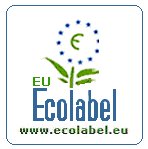                                  4.1 environmentálna značka európskej únieNasledujúcu tabuľku vyplňte v prípade, ak bol niektorý z obstaraných alebo kúpených produktov v kalendárnom roku označený „Environmentálnou značkou EÚ“ (viď obrázok). 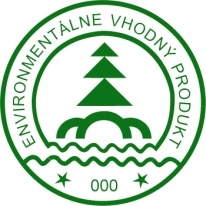                              4.2 Environmentálne vhodný produktNasledujúcu tabuľku vyplňte v prípade, ak bol niektorý z obstaraných alebo kúpených produktov v kalendárnom roku označený ako „Environmentálne vhodný produkt“ (viď obrázok). 4.3 Iné národné systémy environmentálneho označovaniaNasledujúcu tabuľku vyplňte v prípade, ak bol niektorý z obstaraných alebo kúpených produktov v kalendárnom roku označený aspoň jednou z uvedených systémov environmentálneho označovania (viď obrázky).5. prioritné skupiny produktovNasledujúcu tabuľku vyplňte aj v prípade, ak ste vo verejnom obstarávaní alebo pri priamom nákupe neuplatnili žiadnu environmentálnu charakteristiku. Prvé dva stĺpce sú „Bez využitia environmentálnych charakteristík“.                         6. energetické štítkovanie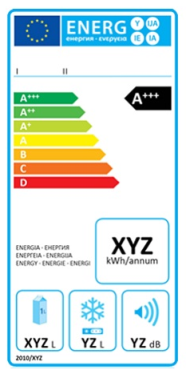 Do uvedenej tabuľky vypíšte všetky produkty obstarané alebo kúpené v kalendárnom roku, ktoré sú označené energetickým štítkom (viď obrázok).7. systém environmentálneho manažérstvaUvedenú tabuľku vyplňte vtedy, ak bolo v kalendárnom roku v rámci zrealizovaných zákaziek alebo priamych nákupov uskutočnená stavebná práca alebo poskytnutá služba subjektom, ktorý je nositeľom predmetného systému environmentálneho manažérstva.kontaktyZáhoranová Soňa, Ing.Ministerstvo životného prostredia SRzahoranova.sona@enviro.gov.sk02/ 59 56 23 65Baranovičová Zuzana, Ing.Slovenská agentúra životného prostrediazuzana.baranovicova@sazp.sk02/ 60 20 16 45Úradný názov Typ subjektuKontaktná osobaTelefón E-mail Počet zákaziek realizovaných v kalendárnom roku (vrátane priamych nákupov):Počet zákaziek realizovaných v kalendárnom roku (vrátane priamych nákupov):na dodanie tovaruna poskytnutie službyna uskutočnenie stavebných prácHodnota zákaziek realizovaných v kalendárnom roku [EUR bez DPH] (vrátane priamych nákupov):Hodnota zákaziek realizovaných v kalendárnom roku [EUR bez DPH] (vrátane priamych nákupov):na dodanie tovaru na poskytnutie službyna uskutočnenie stavebných prácEnvironmentálna charakteristikaPredmet zákazkyPočet zákaziekHodnota zákaziek [EUR bez DPH]Priamy nákupŠetrenie elektrinyŠetrenie vodySpotreba surovínObsah nebezpečných látokZnečisťujúce látky(voda, pôda, ovzdušie)Znečisťujúce látky(ľudské zdravie)Obnoviteľné zdroje elektrinyBiopotravinyEnvironmentálne nakladanie s odpadmiRedukcia obalovRecyklované materiályPredmet zákazkyEnvironmentálna charakteristikaPočet zákaziekHodnota zákaziek [EUR bez DPH]Predmet zákazkyEnvironmentálna charakteristikaPočet zákaziekHodnota zákaziek [EUR bez DPH]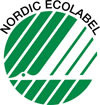 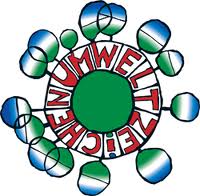 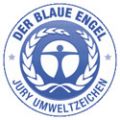 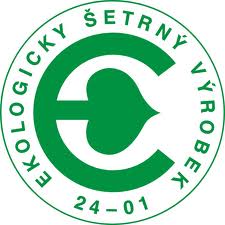 Škandinávska labuťŽivotné prostredie RakúskaModrý anjelEkologicky šetrný výrobekTyp značkyPredmet zákazkyEnvironmentálna charakteristikaPočet zákaziekHodnota zákaziek [EUR bez DPH]Skupina produktovObstarávaný produktBez využitia environmentálnych charakteristíkBez využitia environmentálnych charakteristíkS využitím environmentálnych charakteristíkS využitím environmentálnych charakteristíkPriamy nákupSkupina produktovObstarávaný produktPočet zákaziekHodnota[EUR bez DPH] Počet zákaziekHodnota [EUR bez DPH]Priamy nákupKopírovací a grafický papierKancelársky papier (do 170 g/m2)Kopírovací a grafický papierPapier na profesionálne účelyČistiace prostriedky a službyUniverzálne čistiace prostriedkyČistiace prostriedky a službySanitárne čistiace prostriedkyČistiace prostriedky a službyČistiace prostriedky na oknáČistiace prostriedky a službyDetergenty a leštidlá do umývačiek riaduČistiace prostriedky a službyDetergenty na ručné umývanie riaduČistiace prostriedky a službyPracie prostriedky a prostriedky na odstraňovanie škvŕnČistiace prostriedky a službyČistiace a upratovacie službyKancelárske IT zariadeniaOsobné počítačeKancelárske IT zariadeniaNotebooky (vrátane tabletov)StavebníctvoStavebné práceDopravaOsobné automobily kúpené priamo, na lízing alebo prenajatéDopravaProstriedky a služby verejnej dopravyDopravaNákladné vozidlá na odvoz odpadu a služby zberu odpaduNábytokInteriérový nábytokNábytokExteriérový nábytokElektrická energiaElektrická energiaStravovacie služby a potravinyPotravinyStravovacie služby a potravinyStravovacie službyTextílieTextilné odevy a doplnkyTextílieInteriérový textilTextílieRohože, predložkyTextílieVlákna, priadza a tkanivá na textilné odevy, doplnky a pre interiérový priemyselZáhradnícke produkty a službyPôdne meliorátoryZáhradnícke produkty a službyOkrasné rastlinyZáhradnícke produkty a službyZávlahové systémyZáhradnícke produkty a službyZáhradná technikaZáhradnícke produkty a službyMazacie olejeZáhradnícke produkty a službyHerbicídy a pesticídyZáhradnícke produkty a službyInvazívne rastlinyZáhradnícke produkty a službyZáhradnícke službyPredmet zákazkyEnergetická triedaPočet zákaziekHodnota zákaziek [EUR bez DPH]Predmet zákazkyDôkaz  o zavedenom EMSPočet zákaziekHodnota zákaziek [EUR bez DPH]